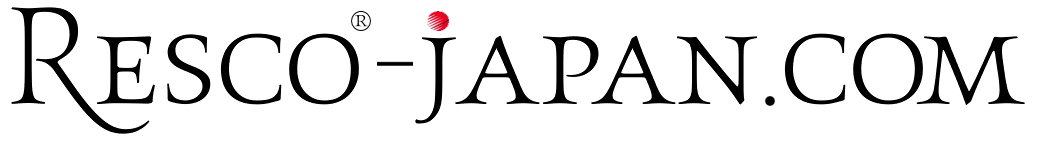 株式会社　レスコ　担当者　宛下太枠内にご記入後、FAXもしくはE-mail（メールフォームからも添付可能です）にて送信お願いいたします。↓ご希望機種をご選択ください。お届け希望日のない場合は、最短といたしますので未記入で結構です。↓除鉄・除マンガン装置をご選択のお客様のみご記入ください。↓除鉄・除マンガン・軟水装置をご選択のお客様のみご記入ください。ご要望・デモ器お届け先等：     ■お振込金額： 保証金     円 +　     円 = 合計     円■保証金振込先：      注1）発送期日3日前までに保証金お振込みが確認できない場合、予定日のデモ器発送はできませんのでご注意ください。注2）デモ器往復送料・往復振込手数料はお客様ご負担となりますので、保証金返還時に相殺させていただきます。注3）薬注装置デモ器をご利用のお客様は別途、次亜塩素酸ナトリウム10㍑+残留塩素測定キット貸出し料金1,620円、が必要となります。注４）必ず最終水質検査は正式な水質検査機関にて実数値を求め、ご契約の可否判断をお願いいたします。--------------------------------------------------------------------------------------------------FAX番号　⇒　０８９－９３５－６４８４　　　E-Mail　⇒　info@resco-japan.com〒790-0951　愛媛県松山市天山3-10-28　　 株式会社レスコ　TEL089-948-3003申込日　　　年     月     日貴社名部署名お名前フリガナご住所電話番号FAX番号E-mailご希望機種除鉄・除マンガン装置　　　　除鉄・除マンガン・軟水装置除鉄・除マンガン装置　　　　除鉄・除マンガン・軟水装置除鉄・除マンガン装置　　　　除鉄・除マンガン・軟水装置お届け希望日第一希望日第二希望日第三希望日お届け希望日     月     日     月     日     月     日検査キットお申込み欄鉄用パックテスト(10回分/1セット)マンガン用高感度テストキット貸出し検査キットお申込み欄     個 × 1,650円申込む / 1,650円 ・ 申込まない追加デモ器薬注装置+薬品10L+測定10回分申込む / 1,650円 ・ 申込まない検査キットお申込み欄硬度用パックテスト（10回分/1セット）     個 × 1,650円回答日     年     月     日デモ器弊社発送（出荷）日は　     月     日 の予定です。　　（その他     ）貸出し期間は　     月     日　～　     月     日 です。　（その他     ）保証金はデモ器発送日前々日営業日の午前中までに下記口座にお振込ください。